Семинар:«Окраска фасадов домов Челябинска: создание архитектурного облика и его поддержание во времени»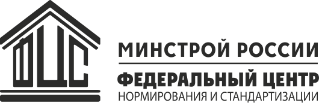 20 марта 2024 года (среда)13:30 – 16:00 (время местное по ЕКБ (МСК+2)Место проведения:"Дом архитектора" г.Челябинск, пр.Ленина, 41АМодератор:Провоторов Дмитрий Николаевич– директор Департамента нормативного регулирования и контроляПРОГРАММА13:30-14:00Кофе-брейк14:00-14:05ПРИВЕТСТВЕННОЕ СЛОВО Мурдид Андрей Григорьевич, президент Челябинского межрегионального Союза строителей.14:05-14:25Факторы, обуславливающие срок службы фасадных лакокрасочных покрытий. Мероприятия по продлению срока службы и внешнего вида покрытий.Ответы на вопросыЛеонтьев Сергей Александрович- генеральный директор ООО "ФИНИНТЕРКОМ ГРУПП"14:25-14:45Защитные свойства красок.Ответы на вопросыГусев Сергей Павлович - ИП "Колер центр "Vaksa""14:45-15:05Правило подбора стойких цветов и долговечных фасадных покрытий. Биопоражение фасадов, способы предупреждения.Ответы на вопросыСкочилов Николай Сергеевич -технический специалист Компании LINNIMAX RUS15:05-15:25Покраски и герметизации швов на объектах, изготовленных из панелей производства ООО «Бетотек»Ответы на вопросыВакилов Василь Ирыкович - главный технолог ООО «Бетотек»15:25-15:45Выступление на тему: "Контроль за качеством фасадов в ходе эксплуатации"Ответы на вопросыПредставитель Администрации г.Челябинска